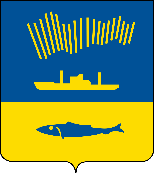 АДМИНИСТРАЦИЯ ГОРОДА МУРМАНСКАП О С Т А Н О В Л Е Н И Е   .  .                                                                                                            №     В соответствии с Жилищным кодексом Российской Федерации, Федеральными законами от 06.10.2003 № 131-ФЗ «Об общих принципах организации местного самоуправления в Российской Федерации», от 27.07.2010     № 210-ФЗ «Об организации предоставления государственных и муниципальных услуг», Уставом муниципального образования городской округ город-герой Мурманск, постановлениями администрации города Мурманска от 26.02.2009 
№ 321 «О порядке разработки и утверждения административных регламентов предоставления муниципальных услуг в муниципальном образовании город Мурманск», от 30.05.2012 № 1159 «Об утверждении реестра услуг, предоставляемых по обращениям заявителей в муниципальном образовании город Мурманск», решением Совета депутатов города Мурманска от 30.12.2009 № 14-187 «Об учреждении комитета территориального развития и строительства администрации города Мурманска и утверждении Положения о комитете территориального развития и строительства администрации города Мурманска»                п о с т а н о в л я ю: 1. Внести в постановление администрации города Мурманска 
от 30.09.2019 № 3242 «Об утверждении административного регламента предоставления муниципальной услуги «Согласование переустройства и (или) перепланировки нежилых помещений в многоквартирном доме» 
(в ред. постановления от 11.02.2020 № 342) следующие изменения:- в пункте 5 слова «заместителя главы администрации города Мурманска Изотова А.В.» заменить словами «заместителя главы администрации города Мурманска - председателя комитета по развитию городского хозяйства          Гутнова А.В.».2. Внести в приложение к постановлению администрации города Мурманска от 30.09.2019 № 3242 «Об утверждении административного регламента предоставления муниципальной услуги «Согласование переустройства и (или) перепланировки нежилых помещений в многоквартирном доме» (в ред. постановления от 11.02.2020 № 342) следующие изменения:2.1. По тексту административного регламента и приложений к нему слова «комитет по строительству администрации города Мурманска» заменить словами «комитет территориального развития и строительства администрации города Мурманска» в соответствующих падежах.2.2. В пункте 5.1.5 административного регламента:- слова «г. Мурманск, Северный проезд, д. 6» заменить словами «г. Мурманск, пр. Ленина, д. 77»;- слова «e-mail: kc@citymurmansk.ru» заменить словами «e-mail: murmangrad@citymurmansk.ru».3. Внести в приложения № 1, № 2 к административному регламенту, утвержденному постановлением администрации города Мурманска от 30.09.2019 № 3242 «Об утверждении административного регламента предоставления муниципальной услуги «Согласование переустройства и (или) перепланировки нежилых помещений в многоквартирном доме» (в ред. постановления от 11.02.2020 № 342), следующие изменения:- слова «ул. Спортивная, д. 14, г. Мурманск, 183010 тел./факс 8(815-2)         26-40-04, e-mail: kc@citymurmansk.ru» заменить словами «пр. Ленина, д. 77, г. Мурманск, 183038 тел./факс (815-2) 45-67-98, e-mail: murmangrad@citymurmansk.ru».4. Отделу информационно-технического обеспечения и защиты информации администрации города Мурманска (Кузьмин А.Н.) разместить настоящее постановление на официальном сайте администрации города Мурманска в сети Интернет.5. Редакции газеты «Вечерний Мурманск» (Сирица Д.В.) опубликовать настоящее постановление.6. Настоящее постановление вступает в силу со дня официального опубликования.7. Контроль за выполнением настоящего постановления возложить на заместителя главы администрации города Мурманска – председателя комитета по развитию городского хозяйства Гутнова А.В.Глава администрации города Мурманска                                                                               Ю.В. Сердечкин